DISPOSITIF DE RECUPERATION ET REUTILISATION DES EAUX DE PLUIEUne cuve plate de récupération des eaux de pluie permettant le stockage de marque PLASTEAU, (www.plasteau.com) ou équivalent.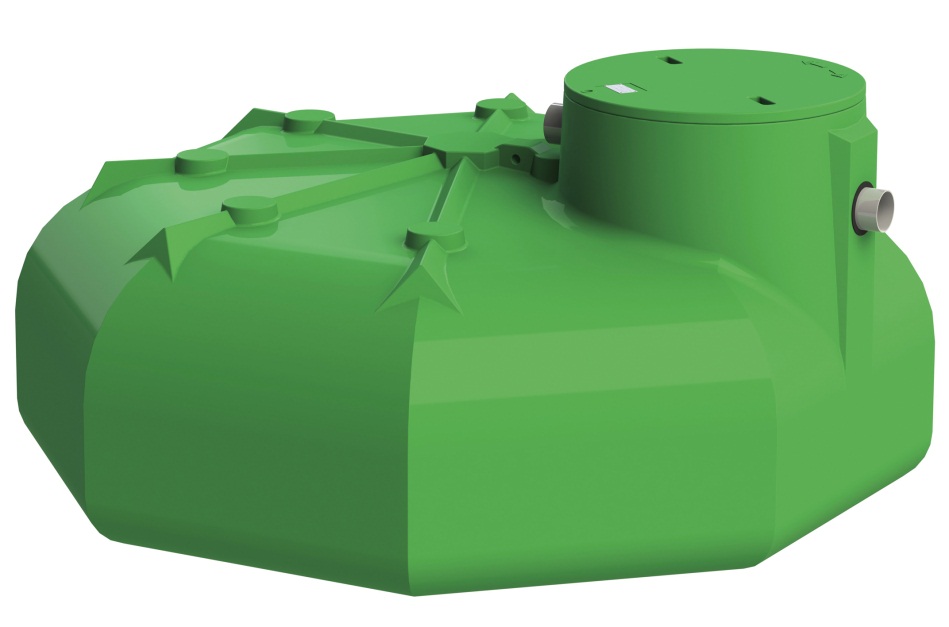 Comprenant à la charge du présent lot :Une cuve plate de stockage enterrée d’un volume de …. M³ référence ETS.… réalisée en polyéthylène 100% recyclable. Cette cuve sera équipée :D’une entrée Ø 110 mm D’un trou d’homme de dimension minimum 560 avec rehausse et couvercle anti dérapant en polyéthylène, fermeture par 1/4 de tour et vis de sécurité.D’une sortie basse Ø 110 mm.D’un trop plein d’urgence en PVC.D’un filtre inox 1000 microns amovible.D’un compartiment à filtre.D’un système d’aspiration Ø 1"D’un système de refoulementDe deux raccords filetés 1", une plaque d’identification, une chaîne et deux autocollants.En présence de nappe phréatique prévoir l’ancrage de la cuve. L’unité de récupération des eaux de pluie devra être installée selon la notice de pose.